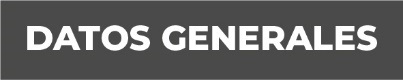 Nombre Edgar Iván Pérez García  Grado de Escolaridad Licenciatura en DerechoCédula Profesional 6127605Teléfono de Oficina 012263183395Correo Electrónico eperez@fiscaliaveracruz.gob.mxFormación Académica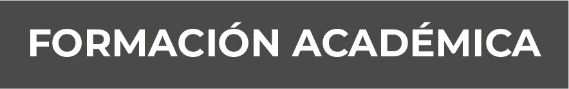 2003-2007Universidad del Golfo de México campus Córdoba, Estudios de Licenciatura en Derecho.Trayectoria Profesional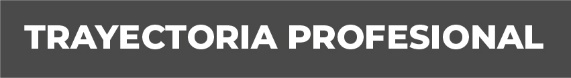 De oct de 2009 a mayo de 2015Oficial secretario en la agencia segunda del ministerio público de Orizaba Veracruz De mayo de 2015 a septiembre de 2016Fiscal primero en la unidad integral de procuración de justicia de Huatusco Veracruz De septiembre de 2016 a diciembre de 2019Fiscal quinto en la unidad integral de procuración de justicia de Orizaba Veracruz  De diciembre de 2019 a la fechaFiscal segundo en la unidad integral de procuración de justicia de Jalacingo Veracruz   Conocimiento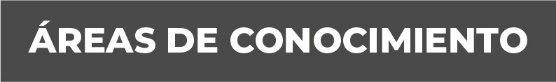 Derecho Penal